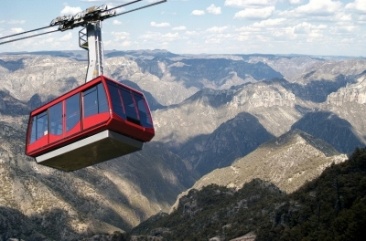 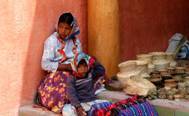 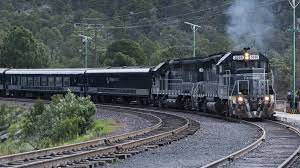 ITINERARIO DE VIAJE:Día 1	Los Mochis – El Fuerte  Llegada al aeropuerto de Los Mochis donde serán recibidos por nuestro representante y trasladados a la ciudad colonial de El Fuerte “Pueblo Mágico”. Su traslado por carretera tiene una duración aproximada de dos horas. A su llegada registro en su hotel donde se les hará entrega de sus documentos de viaje que contienen cupones de hoteles, boletos de tren e itinerario y resto del día libre para disfrutar de este bonito pueblo mágico.Esta tarde, su guía profesional local los contactara en la recepción de su hotel para una caminata guiada por las bonitas calles adoquinadas, visita a la iglesia colonial, el palacio municipal, el mercado, el museo local, también realizaran una relajante caminata por la orilla del río que cruza por un lado de su hotel. También le recomendamos que deleite su paladar con ricos platillos de mar que le ofrecen los distintos restaurantes locales o el de su propio hotel; nuestra recomendación: ¡Cauque o langostino de río! Alojamiento.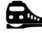 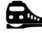 Día 2	El Fuerte – Divisadero/Barrancas Esta mañana a las 8:30 am serán trasladados de su hotel a la estación del tren para abordar a las 09:20 am el Tren Chepe Express clase turista con destino a Divisadero Barrancas. Disfrute de la parte más interesante del recorrido en el tren al cruzar por varios puentes y túneles que engalanan las impresionantes vistas que la Sierra Madre le ofrece; todo esto en la comodidad del ten que le ofrece carro comedor y asientos reclinables de pasajeros.Llegada a Divisadero Barrancas a las 4:15 pm; favor de dirigirse directamente al hotel que se encuentra a escasos pasos de la estación de tren. Por la tarde caminata guiada por la orilla de la barranca (favor de checar horarios en la recepción). Luego disfrute del atardecer Tarahumara. Cena incluida. Alojamiento 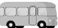 Día 3 	Divisadero/Barrancas – Creel  Desayuno. Luego tomar su mañana libre para caminatas por su cuenta. Esta mañana caminata guiada por los alrededores (favor de checar horarios en la recepción).  Sugerimos visita al Parque Aventura Barrancas del Cobre que se encuentra en el área y donde podrá visitar los distintos miradores, mirador piedra volada, retar su espíritu aventurero en el puente colgante que cruza un pequeño cañón, paseo en el Teleférico o Tirolesas (opcional-no incluidos), o simplemente comprar bonita artesanía Tarahumara. Comida incluida en el hotel. Hoy a las 2:00 pm su trasladista local los contactara en la recepción de su hotel para su traslado por carretera a Creel (una hora de trayecto aproximado). Luego resto del día libre para disfrutar de este pintoresco pueblo Tarahumara “Pueblo Mágico”.Día 4 	Creel - Chihuahua con visita a Campos Menonitas  Esta mañana a las 10:00 am su guía/chofer certificado, los contactara en la recepción de su hotel para llevarlos a un paseo por los alrededores de Creel visitando el Lago de Arareco, el Valle de Los Hongos y Ranas (formaciones rocosas), la vieja Misión Jesuita de San Ignacio (iglesia Tarahumara) y una cueva habitada por Tarahumaras.  Luego continuación en camioneta turística hacia la ciudad de Chihuahua. En el trayecto visitaremos la Comunidad Menonita en la ciudad de Cuauhtémoc (cerrado los domingos) donde visitaremos una casa Menonita para disfrutar de galletas elaboradas por ellos mismos y tiempo para conocer su casa y forma de vida. Luego de nuestra interesante visita continuaremos hasta la ciudad de Chihuahua para el resto de la tarde libre. AlojamientoNota: Si la fecha coincide en día domingo (o día festivo) se canjeará la vista por comida en restaurante local de pizzas Menonitas.Día 5	Chihuahua – Paseo GuiadoDesayuno. Luego por la mañana (la hora de su paseo se fijará el día anterior) disfrutaran de un paseo guiado por los principales puntos de interés de la ciudad visitando el Museo de Pancho Villa (cerrado los lunes), Palacio de Gobierno y sus murales descriptivos de la historia del estado, Catedral, Acueducto Colonial y la zona residencial. Al finalizar traslado al aeropuerto dos horas y media previas a su vuelo.Nota: favor de considerar su vuelo de regreso por la tarde para que pueda realizar su paseo por la mañana.FIN DE LOS SERVICIOS.Nota importante de “horarios”: Chihuahua maneja: tiempo del centro & Sinaloa maneja: tiempo de la montaña. El orden de las excursiones puede cambiar el orden de los servicios por logística, pero siempre proporcionado los servicios contratados; y se informara.HOTELES PREVISTOS O SIMILARES:Notas:En caso de no estar disponible alguno de los hoteles antes mencionados se confirmará uno de misma categoría.Favor de considerar los siguientes horarios de hotel: Check-in a las 3:00 pm y Check-out a la 12:00 pm. PRECIOS POR PERSONA:Nota:Precio del menor vigente siempre y cuando tenga entre 4 y 11 años durante el viaje y comparta habitación con dos adultos ocupando las camas existentes. Incluye alimentos del programa para menores. Máximo 2 menores por habitación.Para temporada de lluvia este programa no opera del 26 de julio al 02 de octubre.EL PRECIO INCLUYE Traslados aeropuerto - hotel - aeropuerto en servicio compartido en horario diurnoBoleto de tren “Chepe Express clase turista” El Fuerte – Divisadero/Barrancas1 noche de alojamiento en el Fuerte1 noche de alojamiento en Divisadero1 noche de alojamiento en Creel1 noche de alojamiento en Chihuahua2 desayunos, 1 comida, 1 cena (no incluye bebidas)Visita de ciudad en Chihuahua en servicio compartidoVisita a una casa Menonita para disfrutar una degustación tradicional y tiempo para conocer su casa y forma de vida.Visita por los alrededores de Creel: el Lago de Arareco, el Valle de Los Hongos y Ranas (formaciones rocosas), la vieja Misión Jesuita de San Ignacio (iglesia Tarahumara) y una cueva habitada por Tarahumaras.Caminata guiada por el Fuerte por las bonitas calles adoquinadasSeguro de viaje con protección COVIDAsistencia 24 hrs.EL PRECIO NO INCLUYE Boleto de avión México – Los Mochis - Chihuahua – México Gastos personalesNo incluye bebidas en alimentos mencionadosEntradas NO incluidas según indica en Itinerario.Ningún servicio no especificado.Propinas SUPLEMENTO DE TREN PRECIO POR PERSONA:Nota: Este suplemento es en el día 2 del itinerario: Saliendo de Fuerte a Divisadero/Barrancas. (Sujeto a disponibilidad)TOURS Y SERVICIOS OPCIONALES:NOTAS IMPORTANTES:Precios sujetos a cambios sin previo aviso y a disponibilidad al momento de reservar.Tourmundial no se hace responsable de objetos olvidados en las unidades, ya que primeramente es responsabilidad de los clientes cuidar sus pertenencias, así como de equipaje que no llegue en el vuelo; se les dará apoyo para recuperarlo, pero no se tiene obligación alguna de remunerar al pasajero.Para pasajero con alguna discapacidad es importante que viajen con algún acompañante que pueda ayudarlo en el recorrido (subir, bajar o caminar). Se les pide indiquen esta situación al momento de reservar para tomar precauciones.En todo momento los servicios no utilizados no serán reembolsables.Solo se permite una maleta por persona con un máximo de 23 Kg. de peso. En caso de que el cliente viaje con más de 2 maletas tendrán que avisar previamente y considerar el cobro adicional por maleta adicional.Los itinerarios que incluyan alimentos contratados, el operador y/o prestador de servicios, no se hace responsable de la presentación, cantidad y tolerancia digestiva de los pasajeros, ya que son menús turísticos, no incluyen bebidas; así mismo en caso de que el prestador de servicios no pueda darles algún alimento, como se haya programado, se les compensara con el siguiente alimento posterior (ejemplo. Si no se le dio comida, se les dará cena, o podrá ser reembolsado en efectivo en caso de que se den las condiciones antes mencionadas.En caso de requerir una dieta especial o ser alérgico a un alimento favor de notificarlo con anticipación.Traslados y excursiones.Los traslados confirmados para este viaje se realizarán en servicio compartido junto a otros pasajeros y son sin guía. Consulte precios en servicio privado y/o para horarios nocturnos.Algunas ocasiones a la llegada al aeropuerto los pasajeros deberán de esperar máximo una hora para reunirse con otros pasajeros que viajen en el mismo transporte al hotel, esto será indicado por el personal a su llegada. En el caso de excursiones y visitas, esperará al pasajero hasta 15 minutos después del horario estipulado de pick up en el hotel, fuera de este tiempo es responsabilidad del pasajero trasladarse por su cuenta y/o alcanzar el tour. Los servicios no utilizados no serán reembolsables.En caso de no poder realizarse alguna visita, derivada de retrasos por causa mayor, causa de terceros, accidentes o desastres naturales, siempre se cuidará la integridad de los pasajeros y se hará en lo posible llegar al destino más próximo, el servicio no utilizado no será reembolsado.Las excursiones incluidas en el programa serán proporcionadas con chofer-guía.Los tours podrán ser visuales, interactivos, caminando, en coche, van, microbús, autobús, lancha o balsa.El tipo de transporte utilizado en los recorridos son camionetas VAN o Automóvil dependiendo del número de pasajeros, algunos tours se hacen en lancha o Balsa.HospedajeLas habitaciones dobles y/o triples son reservadas con 2 camas.Los horarios de registro de entrada (check-in) y salida (check out) de los hoteles están sujetos a las formalidades de cada hotel, pudiendo tener los siguientes horarios: check in 15:00 hrs. y check out 12:00 hrs. (medio día). En caso de que la llegada fuese antes del horario establecido, existe la posibilidad de que la habitación no sea facilitada hasta el horario correspondiente.Reclamaciones.En caso de que el pasajero tenga alguna inconformidad con los servicios del proveedor deberá reclamarlo en destino, para proceder a darle atención inmediata.Generales.Por seguridad los infantes y mujeres embarazadas, no podrán realizar actividades que conlleven velocidad al aire libre (ejemplo, visitas en lancha), en el caso de los infantes un familiar tendrá que quedarse a cuidarlos.Los itinerarios que incluyan alimentos contratados, no nos hacemos responsable de la presentación, cantidad y tolerancia digestiva de los pasajeros, ya que son menús turísticos y no incluyen bebidas.El proveedor de servicios, se reserva el derecho de modificar el orden de los tours dentro de un paquete, además de cambiar el orden de las visitas dentro de un tour, por cuestiones de operación internas o por fuerza mayor.En algunas ciudades existe la posibilidad de que los pasajeros puedan cambiar de transporte solo durante el recorrido o tener que caminar hacia el transporte.AVISO DE PRIVACIDAD:En cumplimiento por lo dispuesto en el artículo 15 de la Ley Federal de Protección de datos Personales en Posesión de los Particulares (LFPDPPP), le informamos que  sus datos personales que llegase a proporcionar de manera libre y voluntaria a través de este o cualquier otro medio estarán sujetos a las disposiciones del Aviso de Privacidad de TourMundial el cual puede ser consultado en el sitio web: www.tourmundial.mx			VIGENCIA PARA VIAJAR HASTA 05 ENERO 2025.SE REQUIERE DE PREPAGOEl presente documento es de carácter informativo, más no una confirmación.BARRANCAS Y SIERRA TARAHUMARA Visitando:	Los Mochis - El Fuerte - Divisadero/Barrancas - Creel - Chihuahua   Salidas:	domingo, miércoles y viernes. Para los meses mayo y junio sólo opera miércoles y viernes. Duración:	5 días / 4 noches  Alimentos:          2 desayunos, 1 comida y 1 cena (no incluye bebidas)CiudadHotelCategoríaEl FuerteLa Choza o similarTurista SuperiorDivisaderoDivisadero o similarPrimeraCreelThe Lodge at CreelTurista SuperiorChihuahuaMaria Bonita o similarPrimeraSalidas: Domingo, miércoles y viernesSencillaDobleTripleCuádrupleMenor 4 a 11 años11/01/24-19/03/24         10/04/24-27/06/24                    03/10/24-28/10/2405/11/24-16/11/24         23/11/24-10/12/24MXN 32,901MXN 22,318MXN 18,276MXN 16,193MXN 11,31120/03/24-09/04/2428/06/24-24/07/2429/10/24-04/11/2417/11/24-22/11/2411/12/24-05/01/25MXN 36,161MXN 24,519MXN 20,073MXN 17,781MXN 12,411Clase Tren Chepe Express:VigenciaPrecio por personaAdulto / menorClase Ejecutiva – Temporada BajaIncluye acceso al bar y comedor (no incluye alimentos, ni bebidas)11/01/24-19/03/24         10/04/24-27/06/24                    03/10/24-28/10/2405/11/24-16/11/24         23/11/24-10/12/24MXN 847Clase Ejecutiva – Temporada AltaIncluye acceso al bar y comedor (no incluye alimentos, ni bebidas)20/03/24-09/04/2428/06/24-24/07/2429/10/24-04/11/2417/11/24-22/11/2411/12/24-05/01/25MXN 1,049Clase Primera – Temporada BajaIncluye un alimento, acceso preferencial a las instalaciones del tren como el bar, terraza y domo comedor (no incluye bebidas).11/01/24-19/03/24         10/04/24-27/06/24                    03/10/24-28/10/2405/11/24-16/11/24         23/11/24-10/12/24MXN 2,826Clase Primera – Temporada AltaIncluye un alimento, acceso preferencial a las instalaciones del tren como el bar, terraza y domo comedor (no incluye bebidas).20/03/24-09/04/2428/06/24-24/07/2429/10/24-04/11/2417/11/24-22/11/2411/12/24-05/01/25MXN 3,153ActividadPrecio por personaAdulto / menorBARRANCAS: Parque Aventura y Teleférico (día 3)MXN 972POLÍTICAS DE CANCELACIÓNEntre 25 y 18 días antes de la llegada aplican cargos del 50% del total de la reservaciónCon menos de 17 días o NO SHOW aplican cargos del 100% del total de la reservación. Servicios parciales no utilizados no son reembolsables.Una vez emitidos los billetes de tren estos son NO reembolsables, no permite cambios